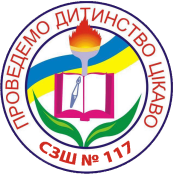 Комунальний заклад освіти  «Середня загальноосвітня школа №117»Дніпропетровської міської радиПервентивне вихованняЗміст1. Положення про раду профілактики правопорушень серед  неповнолітніх………………………………………………………...3Єдині вимоги до учнів…………………………..…………………..63. Орієнтовні  критерії  постановки  учнів на внутрішкільний контроль……………………………………………………………...104. Схема вивчення особистості  важковиховуваних  підлітків……....115. Акт обстеження житлово-побутових умов сім’ї……………..........126. Картка особистого обліку учня, схильного до правопорушень….137. Рекомендації  щодо  ведення  щоденника спостережень педагогічно занедбаного школяра……………………………………………………14Положенняпро раду профілактики правопорушеньсеред неповнолітніхШкільна рада профілактики правопорушень серед неповнолітніх створюється у навчальному закладі із числа педагогічних працівників школи, представників батьківської громадськості, правоохоронних органів, старшокласників і є складовою частиною системи шкільного самоврядування.ЗавданняСтворити максимально сприятливі умови для співробітництва педагогів, учнів та їх батьків, з метою запобігання і подолання відхилень у поведінці дітей і підлітківСформувати єдиний шкільний колектив із здоровим моральним мікрокліматомЗабезпечити координацію усіх шкільних ланок, які організовують життєдіяльність учнівського колективуПостійно підвищувати ефективність виховної роботи з учнямиСприяти розвитку учнівського самоврядуванняФормувати громадську активність, самостійність, відповідальність учнівЗдійснювати профілактику негативних проявів поведінки неповнолітніхОрганізація роботи	Шкільна рада профілактики правопорушень серед неповнолітніх складається із 7-9 осіб у залежності від загальної кількості учнів у школі.	Із числа працівників школи до ради входять заступник директора з виховної роботи, педагог-організатор, шкільний психолог, педагоги-консультанти секцій учнівського самоврядування.	Із числа батьківської громадськості доцільно включити до складу ради юристів-працівників правоохоронних органів, соціологів, лікарів. 	Із числа старшокласників до складу ради можуть входити представники учнівського самоврядування.	Періодичність засідань визначається в залежності від загального стану профілактичної роботи у школі, обстановки у селищі, необхідності у рішучих заходах.	Головою ради обирається директор школи або його заступник з виховної роботи.	Шкільна рада не підпорядковується комісіям у справах неповнолітніх.Функції ради профілактики	Рада є суто профілактичним органом, що й визначає її функції.	Діагностична функція реалізується через систему заходів, спрямованих на виявлення характеру і рівнів відхилень у поведінці учнів, з’ясування реального стану навчально-виховного процесу.	Координуюча функція зумовлює ефективність взаємозв’язків між ланками ради, а також суб’єктами зовнішнього впливу на характер поведінки учнів (школа, сім’я, однолітки, заклади культури).	Творча функція надає комісії право добору доцільних психолого-педагогічних, соціальних, організаційних впливів на школярів із врахуванням конкретних умов і особливостей.	Проективну функцію рада виконує, розробляючи нові ефективні форми і методи реагування на очікувану і реальну ситуацію із відхиленнями у поведінці чи із порушеннями морально-правових норм.	Оціночно-узагальнююча функція ради полягає у виборі адекватної системи її роботи на підставі аналізу і оцінки наявного стану. 	Просвітницька функція реалізується за рахунок створення певної системи поширення знань із права, психології, медицини, які сприятимуть ефективному вирішенню завдань профілактики правопорушень серед школярів.	Прогнозуюча функція полягає у прогнозуванні результатів впливу педагогічних заходів на учнів, які мають відхилення у поведінці, на профілактику порушень морально-правових норм.Єдині вимоги до учнівУчні приходять до школи за 10 хв. до початку занять.Перед входом до школи учень повинен витерти взуття, у гардеробі зняти верхній одяг, не поспішаючи, іти на той поверх, де знаходиться його клас.До приходу вчителя учні готують все необхідне до уроку. Підручник, щоденник, зошити мають бути акуратно покладені на парті.Після того, як вчитель зайшов у клас, входити забороняється. Учні, які запізнилися на урок, допускаються в клас лише з дозволу директора і його заступників.Не дозволяється приносити до школи та на її територію з будь-якою метою та використовувати будь-яким способом зброю, навіть іграшкову, вибухонебезпечні та вогненебезпечні речовини, гострі предмети, гральні карти, алкогольні напої, сигарети, жувальні гумки, літературу, аудіо-, відео-, та СD-продукцію аморального змісту. Не дозволяється використовувати плеєрів та мобільних телефонів під час навчального процесу.Не дозволяється без дозволу вчителя залишати приміщення та територію школи в урочний час. У випадку пропуску занять учень повинен надати класному керівникові довідку від лікаря або записку від батьків стосовно причини відсутності на заняттях. Пропускати заняття без поважної причини не дозволяється.Без дозволу вчителя або класного керівника ніхто з учнів не має права пересідати на іншу парту.Учні, які бажають відповісти на запитання, поставлене вчителем, або звернутися до вчителя з запитанням, повинні підняти руку, поставивши ї  ліктем на парту.Після відповіді на питання вчителя учень обов’язково подає щоденник для виставлення оцінки.Після закінчення уроку учні встають тільки після слів вчителя: “Урок закінчено”.Після закінчення уроків учні організовано під керівництвом вчителів, які проводили останній урок, виходять з класу.Зі школи учні повинні виходити спокійно, додержуючись порядку. Залишатися в школі без потреби забороняється.На перервіНа перерві та під час руху по сходах учням забороняється бігати, галасувати.При появі на поверсі директора, його заступників, вчителів або кого-небудь з дорослих, учні повинні стати вбік і пропустити їх, обов’язково привітатися.Кожен учень при звертанні до нього чергового вчителя або чергового учня зобов’язаний назвати своє прізвище і клас.Учням забороняється заходити в учительську без дозволу вчителя.Вимоги до зовнішнього вигляду учнівКожен учень зобов’язаний з’явитися до школи чистим і охайно вдягненим.Зачіска повинна бути акуратною, користуватися косметикою забороняється.До школи учні приходять в одязі ділового або напівділового стилю. Тільки на уроки фізкультури учні повинні з’являтися у спортивній формі, а на зайняття в майстерні – в спеціальному одязі.Орієнтовні критерії постановки учнів на внутрішкільний контроль	Якщо учень систематично:не виконує норми навчальної, трудової та загальної дисципліни, встановлені Правилами для учнів школи;пропускає уроки без поважних причин;виявляє несумлінність, безвідповідальне ставлення до навчання та суспільно корисної праці;не виконує вимог учителів та батьків, вступає з ними в конфлікт;не поважає думку учнівського колективу, не приймає допомоги, хизується своїм неробством;здійснює антигромадські, аморальні дії, які мають характер правопорушень;вживає алкоголь, палить;має схильність до вимагання грошей у школярів;має схильність до насильства над слабшими.Схема вивчення особистості важковиховуваних підлітківЗагальні дані про учняФізичний розвиток і стан здоров’яУмови сімейного вихованняВідомості про навчальну діяльністьСтавлення до праціСоціальна активністьУчасть у гуртках і спортивних секціяхСтатус у класному колективіВідомості про друзів та найближче оточення Характерні порушення дисципліни, заходи виховного впливу, що застосовувалися до учняЧи має навички культури поведінкиОсобливості мислення Найтиповіші психічні стани Інтереси, нахили, здібності Які моральні якості намагається в собі виховувати Плани на майбутнє Особливості вольових якостей Як проводить вільний час Характер читацьких інтересів Коло друзів поза школою Ставлення до природи Найяскравіші риси характеру З якого класу характеризується як важковиховуваний Які позитивні риси відзначалися раніше Які позитивні риси є в учня зараз Які негативні риси і якості відзначалися раніше Які негативні риси і якості є в учня заразАкт обстеження житлово-побутових умов сім’ї__________________________________________________(прізвище, ім’я, по батькові)Адреса___________________________________________Комісія у складі:___________________________________________________________________________________________________________________________________Встановила:_______________________________________1. Сім’я займає житлову площу_______________________(коротка характеристика житлової площі, кількість кімнат)2. Санітарний стан_________________________________3. На цій площі площі проживає:_____________________4. Матеріальне становище сім’ї_______________________5. Характеристика батьків:___________________________а) їхня поведінка___________________________________б) чи займаються вихованням дітей____________________в) чи застосовувалися до них засоби громадського та адміністративного впливу___________________________г) чи притягувалися вони до карної відповідальності_____6. Стосунки в сім’ї__________________________________ Висновки комісії___________________________________Підписи:Картка особистого обліку учня, схильного до правопорушеньПрізвище, ім’я, по батькові_______________________Клас_______Дата народження_______________________________Батьки: Мати_________________________________________де працює ____________________________________Батько________________________________________де працює_____________________________________Характер сім’ї_________________________________Причини неблагополуччя _______________________Коли поставлено на облік _______________________За що поставлено на облік_______________________До яких правопорушень схильний________________ Ставлення до навчання _________________________ Поведінка_____________________________________ Результати роботи психолога ____________________ Відомості про соціометричний статус_____________ Відомості про друзів та референтну групу _________15. Чим захоплюється учень у школі _________________16. Чим захоплюється учень вдома __________________17. Улюблений предмет  ___________________________18. Який гурток відвідує ___________________________19. Робота проведена з учнем _______________________Рекомендації щодо ведення щоденника спостереженьпедагогічно занедбаного школяраІ. Загальні відомостіКласПрізвище, ім’я, по батьковіДата народженняІІ. Дані спостереження вчителяІз якого часу ведеться спостереженняНавчальна діяльністьСтавлення до праціСтановище в колективіСтавлення до дорослих, педагогівІз ким проводить вільний час за місцем проживанняОсновний зміст дозвілляОсобливості характеру і поведінкиНавички культури поведінки Основні прояви педагогічної занедбаностіЧи стоїть на обліку правопорушників, із якого часу, причиниІІІ. Умови життя в сім’ї:Відомості про батьків та інших членів сім’їСтосунки в сім’їМатеріально-побутові умовиІV. Стан здоров’я школяраВідхилення у фізичному розвиткуЗаняття спортомЧи стоїть на обліку у психоневрологічному диспансеріВисновки дільничного лікаря№Прізвище, ім’я, по батьковіРік народженняМісце роботи, навчання1.2.3.4.